Service Public d’Assainissement Non Collectif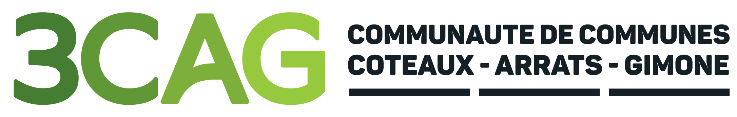 53 boulevard du Nord 32200 GIMONTTél : 05.62.67.91.67spanc@3cag.frQuestionnaire d’installationd’un dispositif d’assainissement non collectifDate et signature du propriétaire :Partie réservée au contrôleur : N° de Permis de Construire : ……………………………………………………………………………………………………… N° de Permis de Construire : ……………………………………………………………………………………………………… Date de la demande :………… / ……….... / ……….... Nom et prénom du demandeur : ……………………………………………………………………………………………………………………………………………. Adresse du demandeur : …………………………………………………………………………………………………………………………………………………………… Portable ou Fixe : ………………………………………………………………  Mail : …………………………………………………………………………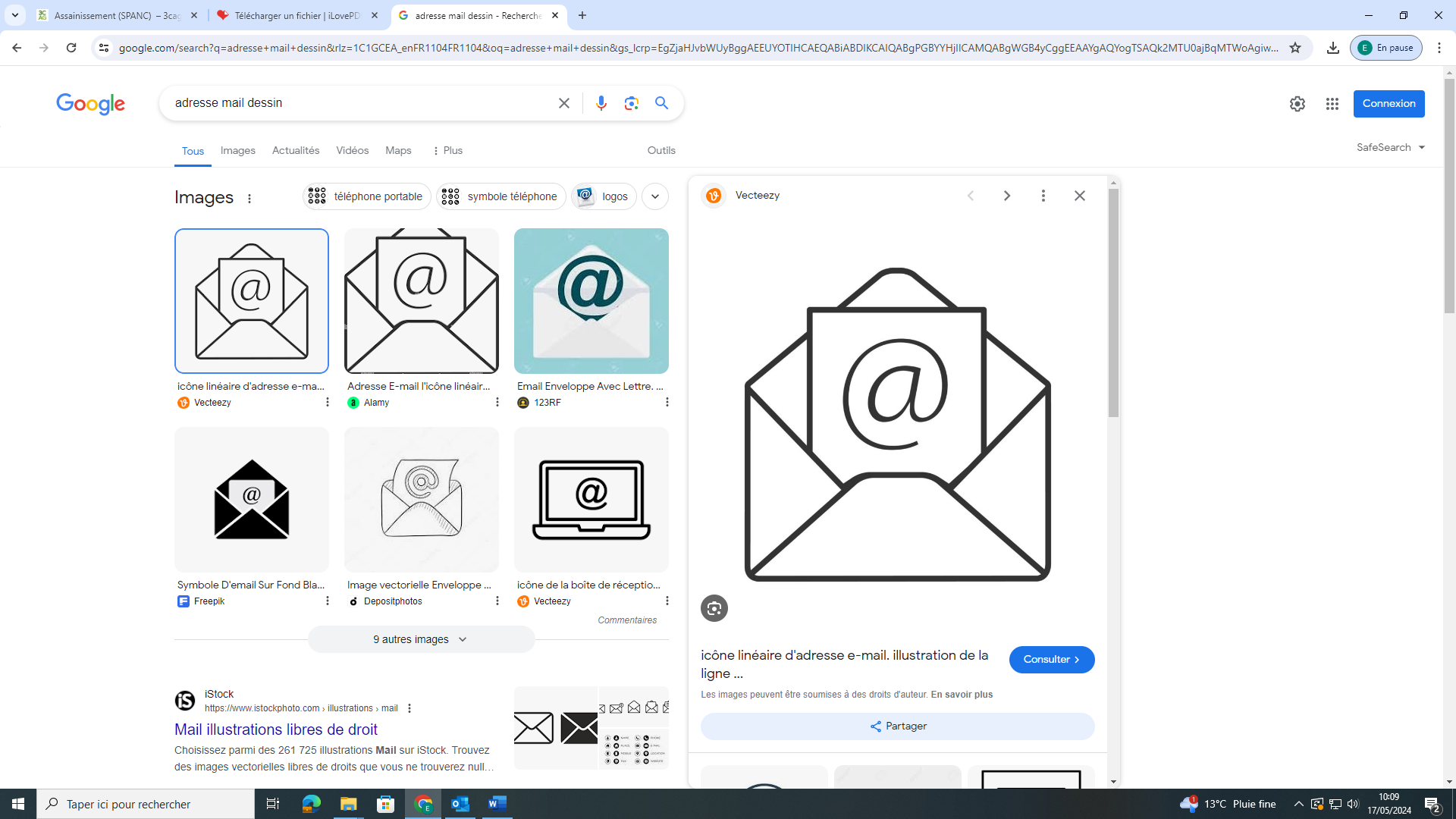  Adresse du projet : ………………………………………………………………………………………………………………………………………………………………………………………………………………………………………………………………………………………………………………………………………………………………………… Section et n° du cadastre du projet : …………………………………………………………………………………………………………………………………Nom du locataire ou occupant (si différent du propriétaire) : ………………………………………………………………………………………Nom et coordonnées de l’installateur prévu : …………………………………………………………………………………………………………………… Nom et prénom du demandeur : ……………………………………………………………………………………………………………………………………………. Adresse du demandeur : …………………………………………………………………………………………………………………………………………………………… Portable ou Fixe : ………………………………………………………………  Mail : ………………………………………………………………………… Adresse du projet : ………………………………………………………………………………………………………………………………………………………………………………………………………………………………………………………………………………………………………………………………………………………………………… Section et n° du cadastre du projet : …………………………………………………………………………………………………………………………………Nom du locataire ou occupant (si différent du propriétaire) : ………………………………………………………………………………………Nom et coordonnées de l’installateur prévu : ……………………………………………………………………………………………………………………PIECES A FOURNIR PAR LE PROPRIETAIREAccusé de réception du règlement du Spanc (page 14), signé par le pétitionnairePlan de situation de la parcelle au 1/25000èmePlan du logement au 1/200èmePhotocopie du cadastrePlan de masse du projet sur lequel figure l’installation d’assainissement non collectif au 1/500ème (il doit mentionner l’habitation, l’évacuation des eaux usées, le prétraitement et la ventilation, le traitement, les arbres présents sur la parcelle, les bâtiments annexes, les axes de circulation, les puits, captages ou forages à proximité, le système d’évacuation des eaux pluviales),Le présent formulaire dûment complétéEt éventuellement, si nécessaire :Autorisation de passage,Autorisation de rejet,Conclusions de l’étude hydrogéologique, si filière d’infiltration.PRESENTATION DU PROJETNature du projet :Construction neuve	 Réhabilitation de l’existantCaractéristiques de l’habitation :Dimensionnement de la filière :Nombre de chambres : ………………… + Bureau : ……………+1 =……………...… pièces principales =	Eq/HabRésidence :	 principale	 secondaire	 autre : ………………………………Caractéristiques du terrain et de son environnement :Terrain :Superficie totale de la parcelle	m²Pente du terrain prévu pour les ouvrages d’assainissement :Faible < 5 %Moyenne entre 5 et 10 %Forte > 10 %Présence d’un puits ou forage d'eau sur le terrain ?OUI, si oui, à quelle distance du dispositif	 NONEst-il destiné à la consommation humaine ?OUI	 NONRAPPELLe rejet des eaux pluviales vers la filière d’assainissement autonome est interdit.DEFINITION DE LA FILIERE (1)Le dispositif de prétraitement des eaux :Est-il prévu un poste de relevage ?OUI	 NONVolume de la fosse toutes eaux ou de la fosse septique	m3Fosse toutes eaux : est-elle située à plus de 10 m de l’habitation ?OUI	 NON, Si oui, distance	mEst-il prévu un bac à graisse ?OUI	 NON, Si oui, volume	litresEst-il prévu d’immobiliser la fosse par une dalle d’amarrage ?OUI	 NONEst-il prévu de protéger la fosse par une dalle de répartition ?OUI	 NONRAPPELConformément aux préconisations de la loi sur l’eau du 30 décembre 2006, l’installation des ventilations primaire et secondaire est obligatoire afin d’évacuer les gaz de fermentation issus du système et de permettre le renouvellement de l’air à l’intérieur de l’ouvrage.Le dispositif de traitement des eaux uséesFilière	DimensionnementLit filtrant drainé à flux vertical	surface	m²Ou  Lit filtrant non drainé à flux vertical	surface	m²Ou  Lit filtrant drainé à lit horizontal	surface	m²Ou  Lit d’épandage	surface	m²Ou  Tertre d’infiltration	surface	m²Ou  Tranchées d’épandage à faible profondeur : nombre de tranchées : ……, longueur d’une tranchée : ……m ou FILTRE COMPACT :Marque : ……… ……………………………Modèle : ……………………………………N° Agrément : …… ……………………Eq/hab	EHOu  MICROSTATION :Marque : ……… ……………………………Modèle : ……………………………………N° Agrément : …… ……………………Eq/hab	EHOu  Filtre Planté :Marque : ……… ……………………………Modèle : ……………………………………N° Agrément : …… ……………………Eq/hab	EHRAPPEL CONCERNANT LES DISTANCESLe traitement doit être situé au minimum à : 5 mètres de l’habitation,3 mètres de la limite de parcelle, 3 mètres des arbresDEFINITION DE LA FILIERE (2)L’évacuation des effluents (dispositifs drainés) :Quel est le lieu prévu pour le rejet (fossé, cours d’eau, …) : ………………………….Si vous n’êtes pas propriétaire du lieu de rejet, vous devez joindre l’autorisation du propriétaire ou du gestionnaire :Dans le cas d’un fossé privé, vous devez présenter une autorisation délivrée par le propriétaire,Dans le cas d’un rejet dans un fossé longeant une voie communale non transférée à la communauté de communes, vous devez obtenir une autorisation signée du maire de la commune,Dans le cas d’un rejet dans un fossé longeant une voie communale transférée à la communauté de communes, vous devez compléter un imprimé de demande de permission de voirie (disponible en mairie),Dans le cas d’un rejet dans un fossé longeant une route départementale, une demande d’autorisation de rejet doit être formulée auprès des services du S.L.A. concerné,AVIS DU RESPONSABLE DU SERVICE DE CONTROLEAvis favorable	 Avis favorable avec réserves	 Avis défavorableCommentaires :………………………………………………………………………………………………………………………………………………………………………………………………………………………………………………………………………………………………………………………………………………………………………………………………………………………… Date, nom et signature du responsable du service en charge du contrôle :